Żołędowo, dnia 17.06.2021 r.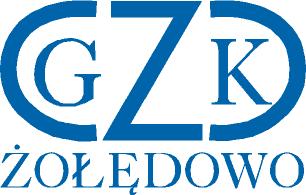 Informacja z otwarcia ofertBudowa sieci wodociągowej i kanalizacji sanitarnej w miejscowości Osielsko, Niwy, Jarużyn, Niemcz gm. OsielskoGZK.271.7.2021Lp.WykonawcaCena1Hydrotechnika Krzysztof Pyszka, Złotów 77-400, Święta   139
NIP: 5581551097Część A: 171.154,81 złCzęść B: 108.429,91 złCzęść C:   93.858,56 złCzęść D:   89.950,08 złCzęść E:   89.284,58 zł2Przedsiębiorstwo Robót Inżynieryjno-Sanitarnych "INŻBUD" Andrzej i Robert Kortas sp.j.ul. Szosa Kotomierska 17, 86-010 KoronowoNIP: 5542895622Część A: -----------------Część B: -----------------Część C: 98.892,00 złCzęść D: 79.704,00 złCzęść E: 94.778,88 zł3Wielobranżowe Przedsiębiorstwo Produkcyjno – Usługowe ALFA Sp. z o.o.ul. Toruńska 300, 85-880 BydgoszczNIP: 554-030-78-74Część A: 207.870,00 złCzęść B: 109.470,00 złCzęść C: 258.300,00 złCzęść D: 228.780,00 złCzęść E:    84.870,00 zł4WIMAR SPÓŁKA Z OGRANICZONĄ ODPOWIEDZIALNOŚCIĄ
Koronowo 86-010, Nadrzeczna   24
NIP: 9670644141Część A: 175.053,60 złCzęść B: 129.150,00 złCzęść C: 101.290,50 złCzęść D:   91.020,00 złCzęść E:   82.410,00 zł5Zakład Robót Instalacyjno - Inżynieryjnych Hydropex spółka z ograniczoną odpowiedzialnością spółka komandytowa77-400 ZLOTÓW, Ul. Sosnowa 6NIP 7671706535Część A: ------------------Część B: ------------------Część C:   94.710,00 złCzęść D:   65.190,00 złCzęść E: ------------------